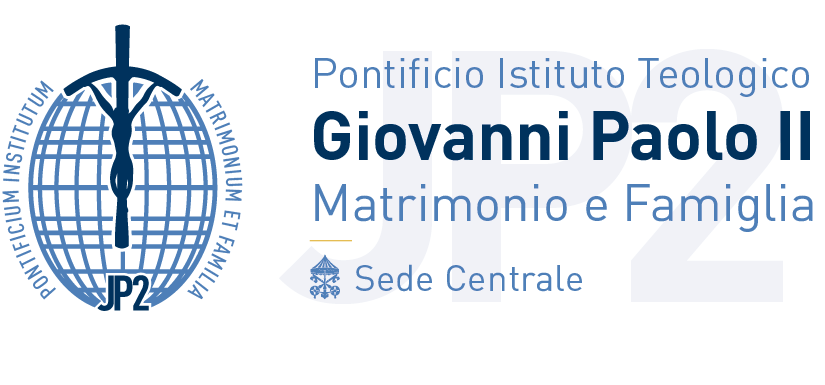 AUTORIZZAZIONE RELATIVA AL CONTROLLO E RILEVAZIONE DEL PLAGIOCODICE D’ONORE DELLO STUDENTEIl sottoscritto ............................................................matricola n. ................ ............ iscritto al corso di Diploma/Licenza/Dottorato in ........................................................................... Nel presentare la dissertazione “ad licentiam” dal titolo (scrivere in carattere STAMPATELLO):______________________________________________________________________________Per la discussione nella sessione del mese di: _________________________________________Dichiara di aver preso conoscenza delle regole e delle sanzioni applicate dall’Istituto in caso di plagio, inscritte nelle linee guida, e mi impegno al rispetto di queste regole etiche. Dichiara quindi che l’elaborato consegnato è frutto di un lavoro di ricerca personale e che tutte le fonti sono state opportunamente menzionate, e che nulla è stato copiato senza opportuna citazione dell’autore.Dichiara di essere al corrente che il Pontificio Istituto Teologico Giovanni Paolo II ha adottato un servizio di rilevazione del plagio attraverso un software denominato “Compilatio”, che confronta gli elaborati, le tesi e le dissertazioni dagli studenti con banche dati costituite da pagine web, pubblicazioni scientifiche e siti contenenti altre tesi di laurea. Dichiara di autorizzare espressamente il caricamento, l’archiviazione, la trasmissione, la riproduzione e l’utilizzo del proprio elaborato, a tempo indeterminato, nel database di Compilatio al solo fine di consentirne il confronto per rilevazione del plagio con contenuti già presenti nella banca dati nonché con contenuti inseriti successivamente; Dichiara di essere consapevole che il servizio offerto da Compilatio sarà di supporto al lavoro di supervisione del docente sebbene non sostituisca in alcun modo la valutazione della qualità e dell’originalità dell’elaborato da parte della commissione di laurea; Prende atto che:i propri elaborati caricati su Compilatio non saranno resi visibili a terzi; il fornitore del servizio Compilatio, al di là di eventuali accessi non autorizzati da parte di pirateria informatica, ha garantito all’Istituto una rigorosa riservatezza delle informazioni e dei materiali forniti dagli utenti all’interno della propria piattaforma con l’adozione di misure tecnologiche di protezione e di sicurezza.Dichiara inoltre di sollevare il Pontificio Istituto Teologico Giovanni Paolo II – Sede Centrale e il personale ad esso afferente da qualsiasi responsabilità di qualsivoglia natura che dovesse derivare da pretese e rivendicazioni di terzi in relazione ai contenuti e/o all’organizzazione della propria tesi di laurea, ivi comprese eventuali violazioni di diritti di proprietà intellettuale di terzi. Data: ............................................... Firma: ________________________________